Lesson 22: Story Problems and EquationsLet’s write our own equations. Warm-up: Notice and Wonder: EquationsWhat do you notice?
What do you wonder?22.1: Revisit DataWrite at least 3 equations that match your survey data.22.2: Questions and AnswersHow many more students liked________________________________than liked _______________________________?Show your thinking using drawings, numbers, or words.Equation: ________________________________How many fewer students liked ________________________________than liked _______________________________?Show your thinking using drawings, numbers, or words.Equation: ________________________________Write another story problem you could ask about your data.Equation: ________________________________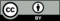 © CC BY 2021 Illustrative Mathematics®